3 четверть. 7 класс. 4 урок.Тема урока: Построение и разрешение тритонов от звука.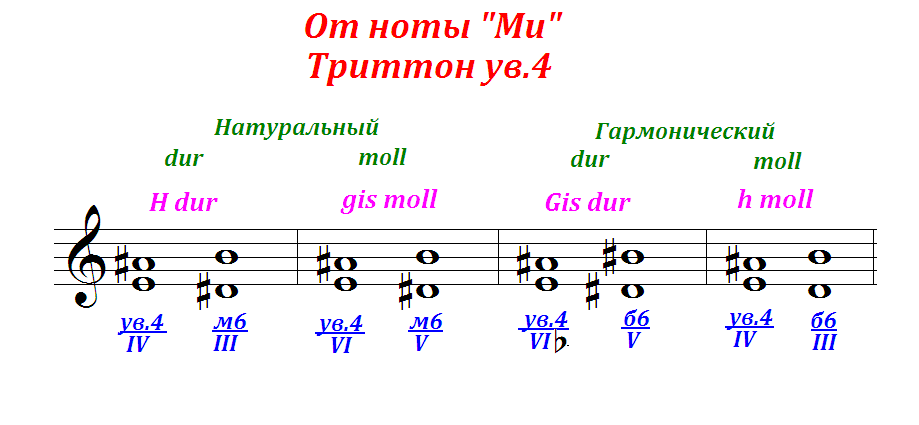 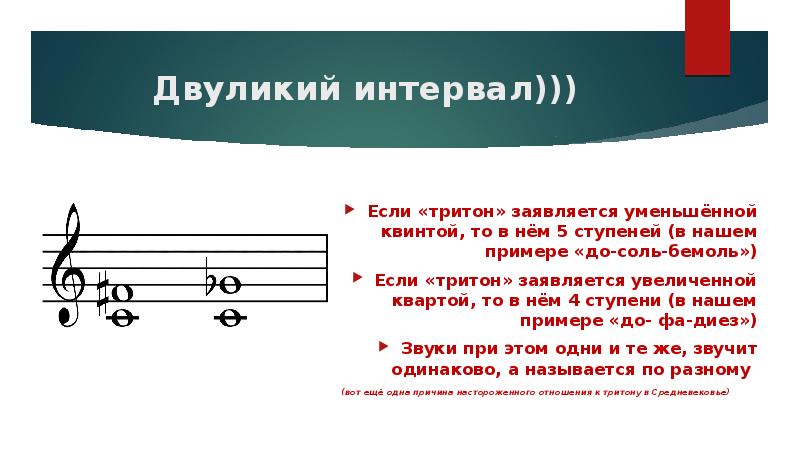 ДОМАШНЕЕ ЗАДАНИЕ.1.Переписать тему в тетрадь.2. Построить и разрешить тритоны от всех белых и черных клавиш.Задание выполнить и прислать на электронную почтуtabolina231271@mail.ru  или ВК не позднее  9 февраля до 08-30.